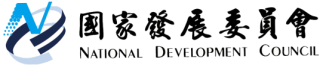 國家發展委員會 新聞稿 公布淨零12項關鍵戰略中英文政策文件草案 接軌世界推動淨零轉型發布日期：112年3月30日發布單位：經濟發展處 推動淨零轉型已是世界必須共同面對且不可忽視的重要議題，無論是生產、消費、生活、交通等面向，都必須進行結構性的變革，才能實現2050年淨零排放的全球目標。根據統計，目前已經有超過130個國家宣示淨零排放，更有超過240個城市、800多個企業承諾淨零，顯示淨零已是全球的目標，世界正以實際行動落實淨零轉型。蔡總統於2021年世界地球日宣布，政府部門必須以前瞻且務實可行的方式，及早評估風險，並提出淨零排放路徑圖，讓整體經濟結構的轉型有所依循。因此，我國於2022年3月發布淨零排放路徑規劃，更透過跨部會合作及社會溝通，於同年底完成「12項關鍵戰略」行動方案草案研擬，讓淨零轉型不再只是口號；並在2023年2月公布的「氣候變遷因應法」中，將淨零排放目標入法，展現實現淨零轉型的決心。此外，為與世界分享臺灣推動淨零轉型的規劃與成果，首屆「2050 淨零城市展(Net Zero City Expo)」於 2023年 3 月 28 至 31 日在南港展覽館盛大舉行；本會亦攜手相關部會，設立「臺灣淨零願景館」，展示 2050 年淨零轉型路徑與12項關鍵戰略，並舉辦「淨零城市國際峰會」，與國際城市代表進行討論交流，透過全球城市淨零經驗的交流學習以及合作，加速國內淨零轉型實踐。本會網頁已將「十二項關鍵戰略」中、英文規劃草案資料全數上架，後續各主責部會將以此作為對話基礎，持續與社會各界溝通，滾動調整以尋求更好的做法；淨零轉型需要公私部門齊心協力，才能讓這項跨領域、跨部門的工程轉化為綠色商機，讓臺灣與世界接軌，邁向永續之路。12項關鍵戰略中文資料下載：https://www.ndc.gov.tw/Content_List.aspx?n=6BA5CC3D71A1BF6F12項關鍵戰略英文資料下載：https://www.ndc.gov.tw/en/Content_List.aspx?n=2D918002A913582A聯 絡 人：經濟發展處吳明蕙處長聯絡電話：(02)2316-5851